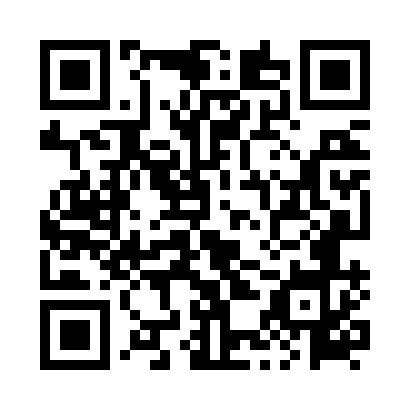 Prayer times for Drozdzice, PolandWed 1 May 2024 - Fri 31 May 2024High Latitude Method: Angle Based RulePrayer Calculation Method: Muslim World LeagueAsar Calculation Method: HanafiPrayer times provided by https://www.salahtimes.comDateDayFajrSunriseDhuhrAsrMaghribIsha1Wed3:005:2312:465:528:1010:232Thu2:565:2112:465:538:1110:253Fri2:535:1912:465:548:1310:284Sat2:505:1712:455:558:1410:315Sun2:465:1612:455:568:1610:346Mon2:435:1412:455:578:1710:377Tue2:395:1212:455:588:1910:408Wed2:365:1112:455:588:2010:439Thu2:325:0912:455:598:2210:4610Fri2:305:0812:456:008:2310:4911Sat2:305:0612:456:018:2510:5312Sun2:295:0412:456:028:2610:5313Mon2:285:0312:456:038:2810:5414Tue2:285:0112:456:048:2910:5415Wed2:275:0012:456:058:3110:5516Thu2:274:5912:456:058:3210:5617Fri2:264:5712:456:068:3410:5618Sat2:264:5612:456:078:3510:5719Sun2:254:5512:456:088:3610:5820Mon2:254:5312:456:098:3810:5821Tue2:244:5212:456:098:3910:5922Wed2:244:5112:456:108:4010:5923Thu2:234:5012:456:118:4211:0024Fri2:234:4912:466:128:4311:0125Sat2:234:4812:466:138:4411:0126Sun2:224:4712:466:138:4511:0227Mon2:224:4612:466:148:4711:0228Tue2:224:4512:466:158:4811:0329Wed2:214:4412:466:158:4911:0330Thu2:214:4312:466:168:5011:0431Fri2:214:4212:466:178:5111:05